Projekt 15.12.2021 r.ZARZĄDZENIE REGIONALNEGO DYREKTORA OCHRONY ŚRODOWISKA  W ŁODZIz dnia ……………………………………………….zmieniające zarządzenie w sprawie ustanowienia planu ochrony dla rezerwatu przyrody„Dąbrowa Grotnicka”Na podstawie art. 19 ust. 6 w związku z art. 20 ust. 5 ustawy z dnia 16 kwietnia 2004 r. o ochronie przyrody (Dz. U. z 2021 r. poz. 1098 i 1718) zarządza się, co następuje:§ 1. W zarządzeniu nr 31/2013 Regionalnego Dyrektora Ochrony środowiska  w Łodzi z dnia 26 czerwca 2013 r. w sprawie ustanowienia planu ochrony dla rezerwatu przyrody „Dąbrowa Grotnicka” (Dz. Urz. Woj. Łódzkiego poz. 3525 i z 2015 r. poz. 136) wprowadza się następujące zmiany:uchyla się § 2 ust. 2,§ 2 ust. 3 pkt 5 i 6 otrzymują brzmienie:„3. 5) zachowanie występujących w rezerwacie siedlisk przyrodniczych wymienionych w załączniku I Dyrektywy Rady 92/43/EWG z dnia 21 maja 1992 r. w sprawie ochrony siedlisk przyrodniczych oraz dzikiej fauny i flory: 9170 grąd środkowoeuropejski i kontynentalny Galio-Carpinetum, Tilio-Carpinetum, z zespołem grądu subkontynentalnego Tilio cordatae-Carpinetum betuli oraz *91I0 ciepłolubna dąbrowa (Quercetalia pubescenti petraeae), z zespołem świetlistej dąbrowy Potentillo albae-Quercetum”, 6) zachowanie w rezerwacie gatunku rośliny 4068 dzwonecznik wonny Adenophora lilifolia wymienionego w załączniku II Dyrektywy Rady 92/43/EWG z dnia 21 maja 1992 r. 
w sprawie ochrony siedlisk przyrodniczych oraz dzikiej fauny i flory”,po § 3 dodaje się § 3a w brzmieniu:		„3a. Cele działań ochronnych obszaru Natura 2000 określa załącznik nr 1 do zarządzenia”,§ 5 otrzymuje brzmienie:		„5. Określenie działań ochronnych na obszarze rezerwatu przyrody, z podaniem ich rodzaju, zakresu i lokalizacji oraz działania ochronne na obszarze Natura 2000 ze wskazaniem podmiotów odpowiedzialnych za ich wykonanie i obszarów ich wdrażania określa załącznik nr 2”,załącznik nr 2 otrzymuje brzmienie określone w załączniku nr 2 do zarządzenia,załącznik nr 4 otrzymuje brzmienie określone w załączniku nr 3 do zarządzenia,załącznik nr 5 otrzymuje brzmienie określone w załączniku nr 4 do zarządzenia. § 2. Zarządzenie wchodzi w życie po upływie 14 dni od dnia ogłoszenia w Dzienniku Urzędowym Województwa Łódzkiego.Regionalny DyrektorOchrony Środowiska w ŁodziArkadiusz Malec      /podpisano kwalifikowanym podpisem elektronicznym/Załącznik nr 1 do zarządzenia Regionalnego Dyrektora Ochrony Środowiska w Łodziz dnia ……….. CELE DZIAŁAŃ OCHRONNYCHZałącznik nr 2 do Zarządzenia Regionalnego Dyrektora Ochrony Środowiska w Łodziz dnia ……………………. „Załącznik nr 2 do zarządzenia nr 31/2013 Regionalnego Dyrektora Ochrony Środowiska w Łodzi z dnia 26 czerwca 2013 r. w sprawie ustanowienia planu ochrony dla rezerwatu przyrody „Dąbrowa Grotnicka”OKREŚLENIE DZIAŁAŃ OCHRONNYCH NA OBSZARZE REZERWATU PRZYRODY, Z PODANIEM ICH RODZAJU, ZAKRESU I LOKALIZACJI ORAZ DZIAŁANIA OCHRONNE NA OBSZARZE NATURA 2000 ZE WSKAZANIEM PODMIOTÓW ODPOWIEDZIALNYCH ZA ICH WYKONANIE I OBSZARÓW ICH WDRAŻANIARezerwat przyrodyObszar Natura 2000„Załącznik nr 3 do Zarządzenia Regionalnego Dyrektora Ochrony Środowiska w Łodziz dnia …………………….  „Załącznik nr 4 do zarządzenia nr 31/2013 Regionalnego Dyrektora Ochrony Środowiska w Łodzi z dnia 26 czerwca 2013 r. w sprawie ustanowienia planu ochrony dla rezerwatu przyrody „Dąbrowa Grotnicka”MAPA OBSZARU NATURA 2000 ORAZ LEŻĄCEGO W JEGO GRANICACH REZERWATU PRZYRODY”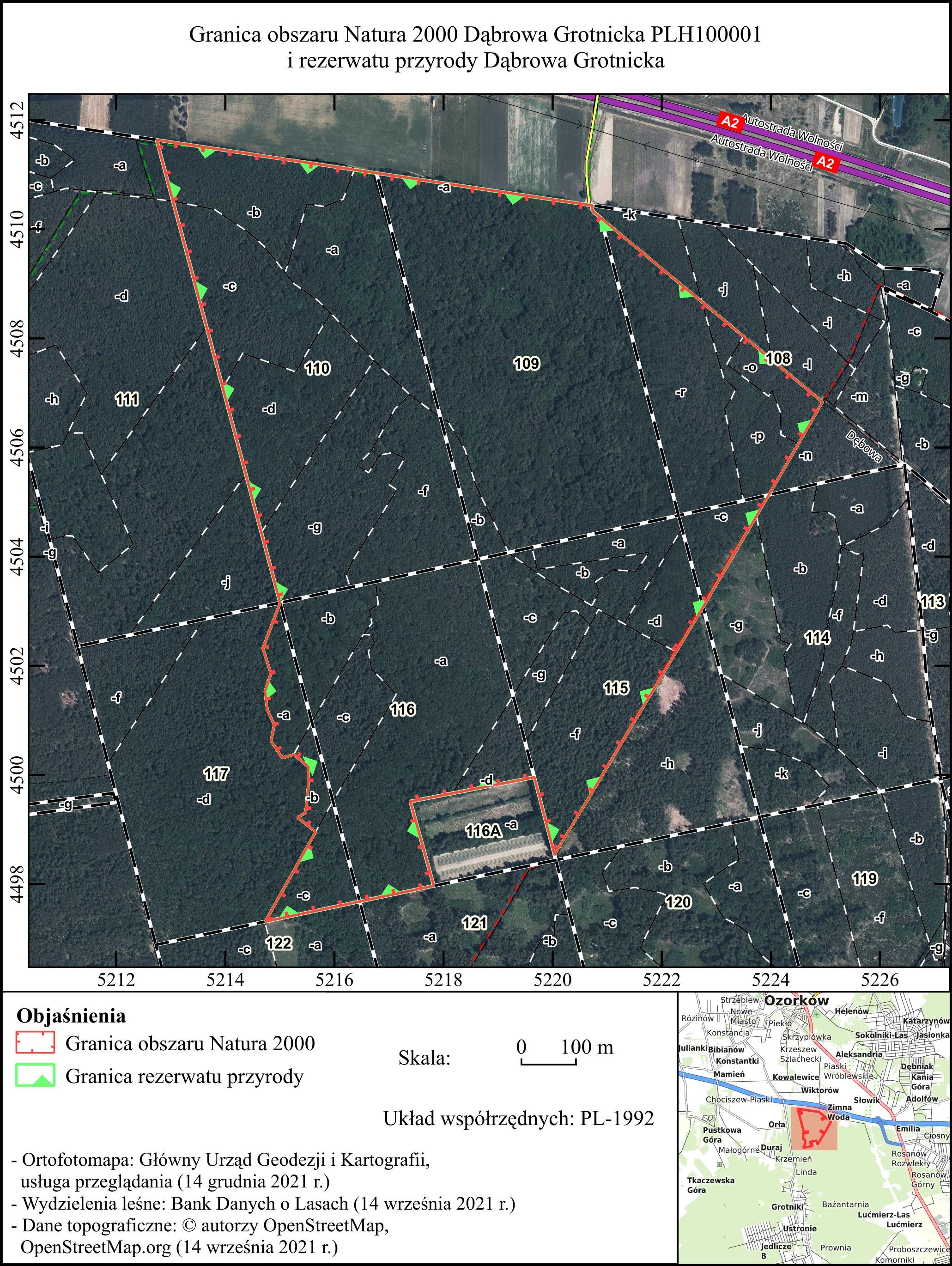 Załącznik nr 4 do Zarządzenia Regionalnego Dyrektora Ochrony Środowiska w Łodziz dnia ……………………. „Załącznik nr 5 do zarządzenia nr 31/2013 Regionalnego Dyrektora Ochrony Środowiska w Łodzi z dnia 26 czerwca 2013 r. w sprawie ustanowienia planu ochrony dla rezerwatu przyrody „Dąbrowa Grotnicka”STANOWISKA MONITORINGOWE SIEDLISK PRZYRODNICZYCH: 9170 GRĄD ŚRODKOWOEUROPEJSKI I KONTYNENTALNY GALIO-CARPINETUM, TILIO-CARPINETUM ORAZ *91I0 CIEPŁOLUBNA DĄBROWA (QUERCETALIA PUBESCENTI PETRAEAE) ”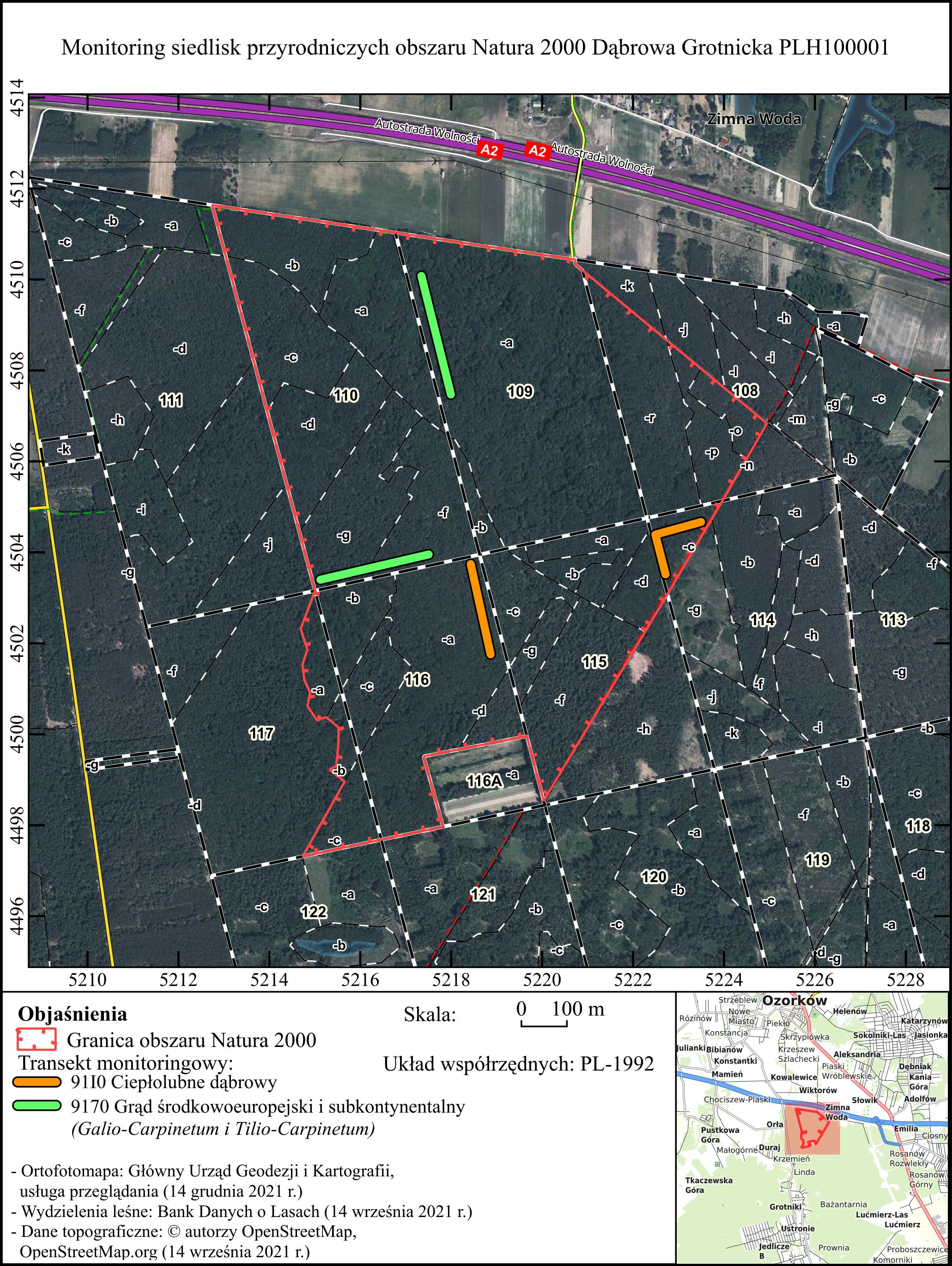 Uzasadnienie do Zarządzenia Regionalnego Dyrektora Ochrony Środowiska w Łodzi zmieniającego zarządzenie w sprawie ustanowienia planu ochrony dla rezerwatu przyrody „Dąbrowa Grotnicka”z dnia ………………………………………………	Plan ochrony dla rezerwatu przyrody został ustanowiony zarządzeniem nr 31/2013 Regionalnego Dyrektora Ochrony środowiska  w Łodzi z dnia 26 czerwca 2013 r. w sprawie ustanowienia planu ochrony dla rezerwatu przyrody „Dąbrowa Grotnicka” (Dz. Urz. Woj. Łódzkiego poz. 3525 i z 2015 r. poz. 136). Rezerwatu przyrody położony jest w całości 
w granicach obszaru Natura 2000 Dąbrowa Grotnicka PLH100001, dlatego też plan ochrony dla rezerwatu uwzględnia zakres planu zadań ochronnych dla obszaru Natura 2000 zgodnie 
z art. 20 ust. 5 ustawy z dnia 16 kwietnia 2004 r. o ochronie przyrody (Dz. U. z 2021 r. poz. 1098).W związku z nowymi wytycznymi Komisji Europejskiej w sprawie opracowywania szczegółowych celów działań ochrony przedmiotów ochrony obszarów Natura 2000, w kontekście dofinansowania przedsięwzięć infrastrukturalnych ze środków unijnych, zachodzi pilna konieczność zmiany planu ochrony rezerwatu przyrody „Dąbrowa Grotnicka” 
z uwzględnieniem wytycznych, tj. określenia szczegółowych celów działań ochronnych.Zasadnicza zmiana zarządzenia polega na dodaniu § 3a Cele działań ochronnych obszaru Natura 2000 i przedstawienie ich w załączniku nr 1 do zarządzenia.Cele działań ochronnych zostały uszczegółowione w oparciu o dane wynikające 
z monitoringu stanu ochrony przedmiotów ochrony obszaru Natura 2000 Dąbrowa Grotnicka oraz na podstawie przewodników metodycznych opracowanych na potrzeby Państwowego Monitoringu Środowiska.Cele działań ochronnychPrzy okazji procedowania zmiany planu ochrony dla rezerwatu przyrody dokonano czynności porządkowych poprzez uchylenie zapisu § 2 ust. 2, jako zbędnego, zmianę  brzmienia § 2 ust. 3 pkt 5 i 6 poprzez podanie nazw przedmiotów ochrony, tj. siedlisk przyrodniczych „zachowanie występujących w rezerwacie siedlisk przyrodniczych wymienionych w załączniku I Dyrektywy Rady 92/43/EWG z dnia 21 maja 1992 r. w sprawie ochrony siedlisk przyrodniczych oraz dzikiej fauny i flory: 9170 grąd środkowoeuropejski i kontynentalny Galio-Carpinetum, Tilio-Carpinetum, z zespołem grądu subkontynentalnego Tilio cordatae-Carpinetum betuli oraz *91I0 ciepłolubna dąbrowa (Quercetalia pubescenti petraeae), z zespołem świetlistej dąbrowy Potentillo albae-Quercetum – pkt 5 
i  zachowanie w rezerwacie gatunku rośliny 4068 dzwonecznik wonny Adenophora lilifolia wymienionego w załączniku II Dyrektywy Rady 92/43/EWG z dnia 21 maja 1992 r. w sprawie ochrony siedlisk przyrodniczych oraz dzikiej fauny i flory – pkt 6, oraz usunięto informacje dotyczące stanu ochrony gatunku i siedlisk przyrodniczych. Szczegółowe cele ochrony zostały przedstawione z załączniku nr 1 do zarządzenia.”	Doprecyzowano treść § 5 i nadano brzmienie „Określenie działań ochronnych na obszarze rezerwatu przyrody, z podaniem ich rodzaju, zakresu i lokalizacji oraz działania ochronne na obszarze Natura 2000 ze wskazaniem podmiotów odpowiedzialnych za ich wykonanie i obszarów ich wdrażania określa załącznik nr 2”. Działania ochronne zostały przedstawione w załączniku nr 2 do zarządzenia - oddzielnie dla rezerwatu przyrody 
i obszaru Natura 2000. Ponadto mapa obszaru Natura 2000 oraz leżącego w jego granicach rezerwatu przyrody oraz mapa ze stanowiskami monitoringowymi zostały sporządzona w sposób bardziej czytelny, zgodnie z obowiązującymi standardami, w związku z czym załącznik nr 4 otrzymuje brzmienie załącznika nr 3 do zarządzenia, a załącznik nr 5 – brzmienie załącznika nr 4 do niniejszego zarządzenia.Zmiana planu ochrony dla rezerwatu przyrody, zgodnie z art. 19 ust. 3 ustawy z dnia ustawy z dnia 16 kwietnia 2004 r. o ochronie przyrody winna zostać przeprowadzona zgodnie z przepisami wynikającymi z art. 19 ust. 1a ustawy o ochronie przyrody, który stanowi, że sporządzający projekt planu ochrony dla rezerwatu przyrody zapewnia możliwość udziału społeczeństwa, na zasadach i w trybie określonych w ustawie z dnia 3 października 2008 r. o udostępnianiu informacji o środowisku i jego ochronie, udziale społeczeństwa w ochronie środowiska oraz o ocenach oddziaływania na środowisko, w postępowaniu, którego przedmiotem jest sporządzenie projektu, a także art. 19 ust. 2 – projekt planu wymaga zaopiniowania przez właściwe miejscowo rady gminy.Projekt zmiany planu ochrony został sporządzony zgodnie z procedurą wynikającą z ww. przepisów i w trybie przepisów rozporządzenia Ministra Środowiska z dnia 12 maja 2005 r. w sprawie sporządzania projektu planu ochrony dla parku narodowego, rezerwatu przyrody i parku krajobrazowego, dokonywania zmian w tym planie oraz ochrony zasobów, tworów i składników przyrody (Dz. U. Nr 94 , poz. 794).Zgodnie z § 6 w związku z § 3 ww. rozporządzenia Ministra Środowiska Regionalny Dyrektor Ochrony Środowiska w Łodzi umożliwił zainteresowanym osobom i podmiotom możliwość zapoznania się z projektem dokumentu oraz możliwość składania wniosków 
i uwag. Pismo znak: WPN.6202.5.2021.MCa, zostało przesłane do Urzędu Gminy Zgierz oraz PGL Lasy Państwowe Nadleśnictwo Grotniki.	Regionalny Dyrektor Ochrony Środowiska w Łodzi obwieszczeniem z 14 grudnia 2021 r., znak:WPN.6202.5-8.2021.MCa, podał do publicznej wiadomości informację 
o przystąpieniu do sporządzenia projektów zarządzeń zmieniających zarządzenia w sprawie ustanowienia planów ochrony dla rezerwatów przyrody: „Dąbrowa Grotnicka”, „Grądy nad Lindą”, „Gałków”, „Parowy Janinowskie”, wraz z projektami zarządzeń poprzez:- opublikowanie w Biuletynie Informacji Publicznej Regionalnej Dyrekcji Ochrony Środowiska w Łodzi 16 grudnia 2021 r.;- ogłoszenie na tablicy ogłoszeń Regionalnej Dyrekcji Ochrony Środowiska w Łodzi od 16 grudnia 2021 r. do 6 stycznia 2022 r.- publikację w prasie lokalnej 16 grudnia 2021 r. W trakcie konsultacji społecznych złożono / nie złożono wniosków i uwag.Informację o projekcie planu ochrony zamieszczono w publicznie dostępnym wykazie danych, zgodnie z art. 21 ust. 2 pkt 24a ustawy z 3 października 2008 r. o udostępnianiu informacji o środowisku i jego ochronie, udziale społeczeństwa w ochronie środowiska oraz o ocenach oddziaływania na środowisko (Dz. U. z 2021 r. poz. 247 ze zm.).Na podstawie przepisów art. 19 ust. 2 ustawy o ochronie przyrody, projekt niniejszego zarządzenia został przedłożony do zaopiniowania Radzie Gminy Zgierz pismem z 15 grudnia 2021 r., znak: WOP.6202.5-6.2021.MCa.Projekt został zaopiniowany ……………………………………………….. - uchwała NR ……………………….. Rady Gminy Zgierz z dnia ………..Zgodnie z art. 59 ust. 2 ustawy z dnia 23 stycznia 2009 r. o wojewodzie i administracji rządowej w województwie (Dz. U. z 2019 r., poz. 1464) projekt zarządzenia został  uzgodniony przez Wojewodę Łódzkiego - pismo znak: …………… z dnia …………………….Lp.Przedmiot ochronyParametr / wskaźnikCele działań ochronnych1. 9170Grąd środkowoeuropejski i subkontynentalny (Galio-Carpinetum, Tilio-Carpinetum)PowierzchniaUtrzymanie powierzchni siedliska nie mniejszej niż 75 ha1. 9170Grąd środkowoeuropejski i subkontynentalny (Galio-Carpinetum, Tilio-Carpinetum)Inwazyjne gatunki obce w podszycie i runieEliminacja sporadycznie występujących gatunków obcych w siedlisku. Poprawa oceny do FV.1. 9170Grąd środkowoeuropejski i subkontynentalny (Galio-Carpinetum, Tilio-Carpinetum)Ekspansywne gatunki  rodzime w runieMiejscowe występowanie jeżyn Rubus sp. bez tendencji do ekspansji. Utrzymanie obecnej wartości wskaźnika U1.1. 9170Grąd środkowoeuropejski i subkontynentalny (Galio-Carpinetum, Tilio-Carpinetum)Struktura pionowa i przestrzenna roślinnościZróżnicowana struktura przestrzenna siedliska na powierzchni ok. 50% - U1. Dążenie do poprawy oceny do FV.1. 9170Grąd środkowoeuropejski i subkontynentalny (Galio-Carpinetum, Tilio-Carpinetum)Wiek drzewostanu (obecność starodrzewu)Udział drzew starszych niż 100 lat powyżej 10% drzewostanu. Utrzymanie oceny FV.1. 9170Grąd środkowoeuropejski i subkontynentalny (Galio-Carpinetum, Tilio-Carpinetum)Naturalne odnowienie drzewostanuTypowe dla siedliska odnowienia reagujące na luki i prześwietlenia. Utrzymanie oceny FV.1. 9170Grąd środkowoeuropejski i subkontynentalny (Galio-Carpinetum, Tilio-Carpinetum)Gatunki obce w drzewostanieNiewielki udział gatunków obcych dębu czerwonego Quercus rubra robinia akacjowa Robinia pseudoacacia w siedlisku. Dążenie do poprawy oceny do FV.1. 9170Grąd środkowoeuropejski i subkontynentalny (Galio-Carpinetum, Tilio-Carpinetum)Inne zniekształcenia(rozjeżdżanie, wydeptywanie, zaśmiecanie)Brak zniekształceń obszaru. Utrzymanie oceny FV.1. 9170Grąd środkowoeuropejski i subkontynentalny (Galio-Carpinetum, Tilio-Carpinetum)Martwe drewno (łączne zasoby)Martwe drewno min. 20 m3/ha. Utrzymanie oceny FV.1. 9170Grąd środkowoeuropejski i subkontynentalny (Galio-Carpinetum, Tilio-Carpinetum)Martwe drewno wielowymiaroweMartwe drewno wielowymiarowe w liczbie 27 szt./ha. Utrzymanie oceny FV.1. 9170Grąd środkowoeuropejski i subkontynentalny (Galio-Carpinetum, Tilio-Carpinetum)Mikrosiedliska drzewne (drzewa biocenotyczne)Mikrosiedliska drzewne w liczbie min. 20 szt./ha. Utrzymanie oceny FV.1. 9170Grąd środkowoeuropejski i subkontynentalny (Galio-Carpinetum, Tilio-Carpinetum)Inne zniekształcenia, w tym zniszczenia runa i gleby związane z pozyskaniem drewnaBrak zniekształceń obszaru. Utrzymanie oceny FV.2.*91I0 Ciepłolubne dąbrowy (Quercetalia pubescenti petraeae)PowierzchniaUtrzymanie powierzchni siedliska nie mniejszej niż 20 ha2.*91I0 Ciepłolubne dąbrowy (Quercetalia pubescenti petraeae)Udział procentowy siedliska na transekcieSiedlisko na całej długości transektu. Utrzymanie oceny FV.2.*91I0 Ciepłolubne dąbrowy (Quercetalia pubescenti petraeae)Gatunki charakterystyczneWystępowanie gatunków charakterystycznych dla siedliska. Utrzymanie oceny FV.2.*91I0 Ciepłolubne dąbrowy (Quercetalia pubescenti petraeae)Gatunki dominująceGatunki dominujące zgodne z siedliskiem. Utrzymanie oceny FV.2.*91I0 Ciepłolubne dąbrowy (Quercetalia pubescenti petraeae)Obce gatunki inwazyjne w runie i podszycieWystępowanie gatunków obcych na poziomie mniejszym niż 5%. Utrzymanie oceny U1.2.*91I0 Ciepłolubne dąbrowy (Quercetalia pubescenti petraeae)Rodzime gatunki ekspansywne roślin zielnychBrak gatunków ekspansywnych. Utrzymanie oceny FV.2.*91I0 Ciepłolubne dąbrowy (Quercetalia pubescenti petraeae)Gatunki ciepłolubneŁącznie gatunki ciepłolubne pow. 44%. Utrzymanie oceny FV.2.*91I0 Ciepłolubne dąbrowy (Quercetalia pubescenti petraeae)Leżące martwe drewno (leżanina)Występowanie martwego drewna w ilości 5% drzewostanu. Utrzymanie oceny FV.2.*91I0 Ciepłolubne dąbrowy (Quercetalia pubescenti petraeae)Wiek drzewostanuŚredni wiek drzewostanu 150 lat. Utrzymanie oceny FV.2.*91I0 Ciepłolubne dąbrowy (Quercetalia pubescenti petraeae)Zwarcie podszytUtrzymanie zwarcie na poziomie do 20%.Utrzymanie oceny FV.2.*91I0 Ciepłolubne dąbrowy (Quercetalia pubescenti petraeae)Zwarcie koron drzewUtrzymanie zwarcie na poziomie do 60%.Utrzymanie oceny FV.2.*91I0 Ciepłolubne dąbrowy (Quercetalia pubescenti petraeae)Gatunki obce geograficznie i ekologicznie w drzewostanieZnikomy udział gatunków obcych w drzewostanie. Dążenie do poprawy oceny na FV.2.*91I0 Ciepłolubne dąbrowy (Quercetalia pubescenti petraeae)Naturalne odnowienieWystępowanie naturalnych odnowień dębowych. Utrzymanie oceny FV.2.*91I0 Ciepłolubne dąbrowy (Quercetalia pubescenti petraeae)Obecność nasadzeń drzewBrak nasadzeń drzew. Utrzymanie wskaźnika na FV.2.*91I0 Ciepłolubne dąbrowy (Quercetalia pubescenti petraeae)Zniszczenia runa i gleby związane z pozyskaniem drewnaBrak zniszczenia obszaru. Utrzymanie oceny FV.2.*91I0 Ciepłolubne dąbrowy (Quercetalia pubescenti petraeae)Zniszczenia drzewostanówBrak zniszczenia obszaru. Utrzymanie oceny FV.3.4068dzwonecznik wonny Adenophora liliifoliaLiczba osobnikówZwiększenie liczebności osobników.Poprawa oceny do U1.3.4068dzwonecznik wonny Adenophora liliifoliaLiczba osobników generatywnych (% popolacji)Zwiększenie liczby osobników generatywnych do poziomu 33%. Poprawa oceny do U1.3.4068dzwonecznik wonny Adenophora liliifoliaObecność siewekBrak siewek gatunku. Poprawa oceny do U1.3.4068dzwonecznik wonny Adenophora liliifoliaStan zdrowotnyPojedyncze pędy zgryzione przez zwierzynę. Utrzymanie oceny U1.3.4068dzwonecznik wonny Adenophora liliifoliaPowierzchnia potencjalnego siedliskaSiedlisko gatunku wielokrotnie większe niż powierzchnia zajęta przez dzwonecznika wonnego. Utrzymanie oceny FV.3.4068dzwonecznik wonny Adenophora liliifoliaPowierzchnia zajętego siedliskaPowiększenie powierzchni zajętej przez gatunek do poziomu 100 m kw. Poprawa oceny do U1.3.4068dzwonecznik wonny Adenophora liliifoliaZwarcie drzewUtrzymanie obecnego zwarcia drzew na poziomie do 70% - FV.3.4068dzwonecznik wonny Adenophora liliifoliaZwarcie krzewówUtrzymanie obecnego zwarcia krzewów na poziomie do 50% - FV.3.4068dzwonecznik wonny Adenophora liliifoliaZwarcie runaUtrzymanie obecnego zwarcia runa na poziomie pomiędzy 85% a 95% - U1.3.4068dzwonecznik wonny Adenophora liliifoliaGatunki ekspansywneBrak gatunków ekspansywnych przy osobnikach gatunku.Unikanie nadmiernego prześwietlania runa w wyniku zrębów prowadzonych w sąsiedztwie stanowiska dzwonecznika.Utrzymanie oceny FV.3.4068dzwonecznik wonny Adenophora liliifoliaWojłok i ściółka leśna (martwa materia organiczna)Martwa materia organiczna o grubości do 2 cm. Utrzymanie oceny FV.3.4068dzwonecznik wonny Adenophora liliifoliaMiejsce do kiełkowaniaLuki odkrytej gleby o powierzchni mniejszej niż 15%. Utrzymanie oceny U1.3.4068dzwonecznik wonny Adenophora liliifoliaGatunki obce, inwazyjneWystępowanie pojedynczych osobników jednego gatunku. Wyeliminowanie gatunków obcych, inwazyjnych.Poprawa oceny do FV.Lp.Rodzaj działań ochronnychZakres działań ochronnychLokalizacja działań ochronnychUsuwanie grabu, lipy i leszczyny z warstwy podszytu w płatach dobrze zachowanej i wykształconej dąbrowy świetlistej Co najmniej 3 razy w okresie obowiązywania planu ochrony: na początku, w środku i na końcu, zakres prac oraz źródła finansowania będą każdorazowo ustalane w trakcie przeprowadzanych lustracji rezerwatu przez służby Nadleśnictwa oraz Regionalnej Dyrekcji Ochrony Środowiska w Łodzi. Ewentualne dodatkowe zabiegi będą prowadzone w oparciu o aktualne potrzeby, określane w trakcie lustracji rezerwatu, nie rzadziej niż raz na 3-5 lat, przez służby Nadleśnictwa oraz Regionalnej Dyrekcji Ochrony Środowiska w Łodzi. Podmiotem odpowiedzialnym za wykonanie prac jest Zarządca, tj. Nadleśniczy Nadleśnictwa Grotniki.Płatydobrze zachowanej dąbrowy świetlistej: 116 a (cz. pd-zach.), 117 b, 115 d, 114 c. 2.Cięcia prześwietlające, prowadzone w obrębie dawnych gniazd (obecnie kęp), dla poprawy warunków świetlnych rozwoju runa. Cięcia mają także na celu preferowanie dębu, kosztem buka, klonu zwyczajnego, lipy i jawora.Co najmniej 2 razy w okresie obowiązywania planu ochrony: na początku i na końcu, zakres prac oraz źródła finansowania będą każdorazowo ustalane w trakcie przeprowadzanych lustracji rezerwatu przez służby Nadleśnictwa oraz Regionalnej Dyrekcji Ochrony Środowiska w Łodzi. Ewentualne dodatkowe zabiegi będą prowadzone w oparciu o aktualne potrzeby, określane w trakcie lustracji rezerwatu, nie rzadziej niż raz na 3-5 lat, przez służby Nadleśnictwa oraz Regionalnej Dyrekcji Ochrony Środowiska w Łodzi. Podmiotem odpowiedzialnym za wykonanie prac jest Zarządca, tj. Nadleśniczy Nadleśnictwa Grotniki Oddz.109a – 18 kęp w wieku 45-50 lat, o ogólnej powierzchni około 3,50 ha 3.Usuwanie obcych gatunków inwazyjnych: dębu czerwonego Quercus rubra i czeremchy późnej Padus serotina z warstwy podszytu Co najmniej 2 razy w okresie obowiązywania planu ochrony: na początku i na końcu, zakres prac oraz źródła finansowania będą każdorazowo ustalane w trakcie przeprowadzanych lustracji rezerwatu przez służby Nadleśnictwa oraz Regionalnej Dyrekcji Ochrony Środowiska w Łodzi. Ewentualne dodatkowe zabiegi będą prowadzone w oparciu o aktualne potrzeby, określane w trakcie lustracji rezerwatu, nie rzadziej niż raz na 3-5 lat, przez służby Nadleśnictwa oraz Regionalnej Dyrekcji Ochrony Środowiska w Łodzi. Podmiotem odpowiedzialnym za wykonanie prac jest Zarządca, tj. Nadleśniczy Nadleśnictwa Grotniki Cały rezerwat, w tym przede wszystkim oddz. 109a, 115f, 117c 4.Usuwanie obcego gatunku inwazyjnego: dębu czerwonego Quercus rubra z warstw drzewostanu Co najmniej 1 zabieg obejmujący całkowite usunięcie drzew, zakres prac będzie każdorazowo ustalany w trakcie przeprowadzanych lustracji rezerwatu przez służby Nadleśnictwa oraz Regionalnej Dyrekcji Ochrony Środowiska w Łodzi. Ewentualne dodatkowe zabiegi prowadzone w oparciu o aktualne potrzeby, określane w trakcie lustracji rezerwatu, nie rzadziej niż raz na 3-5 lat, przez służby Nadleśnictwa oraz Regionalnej Dyrekcji Ochrony Środowiska w Łodzi. Podmiotem odpowiedzialnym za wykonanie prac jest Zarządca, tj. Nadleśniczy Nadleśnictwa Grotniki Oddz. 108p, 109a, 110a,b, 115a,f. 5.Wzmocnienie populacji dzwonecznika wonnego Adenophora lilifolia z wykorzystaniem zabiegów ochrony ex situZbiór nasion z terenu rezerwatu lub innych znanych, położonych w pobliżu stanowisk, hodowla w warunkach sztucznych oraz wprowadzanie sadzonek na teren rezerwatu. Podmiotem odpowiedzialnym za wykonanie prac jest Regionalny Dyrektor Ochrony Środowiska w Łodzi.Cały obszar rezerwatu6.Monitorowanie procesów naturalnych oraz ocena skutków zabiegów ochrony czynnej Lustracja rezerwatu przynajmniej raz na 3 do 5 lat podsumowana sprawozdaniem. Sporządzenie, po upływie 10 lat od ustanowienia niniejszego planu, pełnego opracowania florystyczno-fitosocjologicznego wraz z analizą zmian zaszłych w tym okresie w rezerwacie. Podmiotem odpowiedzialnym za wykonanie prac jest Regionalny Dyrektor Ochrony Środowiska w Łodzi.Cały teren rezerwatu7.Działania przeciwdziałające antropopresji 1. Utrzymanie oznakowania rezerwatu oraz utrzymanie i konserwacja tablic urzędowych i informacyjnych. 2. Prowadzenie nadzoru przez uprawnione służby w ramach obowiązków służbowych. 3. Zamknięcie, za pomocą szlabanów lub zapór z powalonych pni drzew wszystkich linii oddziałowych i dróg w miejscach, w których przecinają one granicę rezerwatu. Cały teren rezerwatuLp.Przedmiot ochronyDziałania ochronneObszar wdrażania Podmiot odpowiedzialny za wykonanieDotyczące ochrony czynnej siedlisk przyrodniczych, gatunku rośliny oraz jej siedliskaDotyczące ochrony czynnej siedlisk przyrodniczych, gatunku rośliny oraz jej siedliskaDotyczące ochrony czynnej siedlisk przyrodniczych, gatunku rośliny oraz jej siedliskaDotyczące ochrony czynnej siedlisk przyrodniczych, gatunku rośliny oraz jej siedliskaDotyczące ochrony czynnej siedlisk przyrodniczych, gatunku rośliny oraz jej siedliska1.9170 Grąd środkowoeuropejski i subkontynentalny (Galio-Carpinetum, Tilio-Carpinetum)Cięcia prześwietlające, prowadzone w obrębie dawnych gniazd (obecnie kęp), dla poprawy warunków świetlnych rozwoju runa. Cięcia mają także na celu preferowanie dębu, kosztem buka, klonu zwyczajnego, lipy i jawora. 109 aNadleśniczy Nadleśnictwa Grotniki1.9170 Grąd środkowoeuropejski i subkontynentalny (Galio-Carpinetum, Tilio-Carpinetum)Usuwanie obcych gatunków inwazyjnych: dębu czerwonego Quercus rubra i czeremchy późnej Padus serotina z warstwy podszytu109 a, 115 f, 1.9170 Grąd środkowoeuropejski i subkontynentalny (Galio-Carpinetum, Tilio-Carpinetum)Usuwanie obcego gatunku inwazyjnego: dębu czerwonego Quercus rubra z warstw drzewostanu109 a, 110 a, b, 115 a, f2.91I0Ciepłolubne dąbrowy (Quercetalia pubescenti petraeae)Usuwanie grabu, lipy i leszczyny z warstwy podszytu w płatach dobrze zachowanej i wykształconej dąbrowy świetlistej114 c, 115 d, 116 a, 117 b, Nadleśniczy Nadleśnictwa Grotniki2.91I0Ciepłolubne dąbrowy (Quercetalia pubescenti petraeae)Usuwanie obcych gatunków inwazyjnych: dębu czerwonego Quercus rubra i czeremchy późnej Padus serotina z warstwy podszytu i/lub drzewostanu117 c, 108 p, Nadleśniczy Nadleśnictwa Grotniki3. 4068dzwonecznik wonny Adenophora liliifoliaWzmocnienie populacji i ochrona ex situZbiór nasion z terenu rezerwatu lub innych znanych, położonych w pobliżu stanowisk, hodowla w warunkach sztucznych oraz wprowadzanie sadzonek na teren rezerwatu114cOrgan sprawujący nadzór nad obszaremDotyczące monitoringu stanu przedmiotów ochrony oraz monitoringu realizacji celów działań ochronnychDotyczące monitoringu stanu przedmiotów ochrony oraz monitoringu realizacji celów działań ochronnychDotyczące monitoringu stanu przedmiotów ochrony oraz monitoringu realizacji celów działań ochronnychDotyczące monitoringu stanu przedmiotów ochrony oraz monitoringu realizacji celów działań ochronnychDotyczące monitoringu stanu przedmiotów ochrony oraz monitoringu realizacji celów działań ochronnych1. 9170 Grąd środkowoeuropejski i subkontynentalny (Galio-Carpinetum, Tilio-Carpinetum)Monitoring stanu ochrony – co 6 lat Zgodnie ze standardami metodyki opracowanymi przez GIOŚ w ramach Państwowego Monitoringu Środowiska (PMŚ)Stanowiska monitoringowe zgodnie z mapą stanowiącą załącznik nr 5Organ sprawujący nadzór nad obszarem Natura 20002.91I0Ciepłolubne dąbrowy (Quercetalia pubescenti petraeae)Monitoring stanu ochrony – co 6 lat Zgodnie ze standardami metodyki opracowanymi przez GIOŚ w ramach Państwowego Monitoringu Środowiska (PMŚ)Stanowiska monitoringowe zgodnie z mapą stanowiącą załącznik nr 5Organ sprawujący nadzór nad obszarem Natura 20003. 4068dzwonecznik wonny Adenophora liliifoliaMonitoring stanu ochrony – co 6 lat Zgodnie ze standardami metodyki opracowanymi przez GIOŚ w ramach Państwowego Monitoringu Środowiska (PMŚ)Stanowisko w 114cOrgan sprawujący nadzór nad obszarem Natura 20004.4068dzwonecznik wonny Adenophora liliifoliaOcena efektywności działań ochronnychRok po wprowadzeniu sadzonek dzwonecznikaOddz. 114 cOrgan sprawujący nadzór nad obszarem Natura 2000Lp.Przedmiot ochronyParametr / wskaźnikCele działań ochronnych1. 9170Grąd środkowoeuropejski i subkontynentalny (Galio-Carpinetum, Tilio-Carpinetum)PowierzchniaUtrzymanie powierzchni siedliska nie mniejszej niż 75 ha1. 9170Grąd środkowoeuropejski i subkontynentalny (Galio-Carpinetum, Tilio-Carpinetum)Inwazyjne gatunki obce w podszycie i runieEliminacja sporadycznie występujących gatunków obcych w siedlisku. Poprawa wskaźnika do FV.1. 9170Grąd środkowoeuropejski i subkontynentalny (Galio-Carpinetum, Tilio-Carpinetum)Ekspansywne gatunki  rodzime w runieMiejscowe występowanie jeżyn Rubus sp bez tendencji do ekspansji. Utrzymanie obecnej wartości wskaźnika U1.1. 9170Grąd środkowoeuropejski i subkontynentalny (Galio-Carpinetum, Tilio-Carpinetum)Struktura pionowa i przestrzenna roślinnościZróżnicowana struktura przestrzenna siedliska na powierzchni ok. 50% - U1. Dążenie do poprawy wskaźnika do FV.1. 9170Grąd środkowoeuropejski i subkontynentalny (Galio-Carpinetum, Tilio-Carpinetum)Wiek drzewostanu (obecność starodrzewu)Udział drzew starszych niż 100 lat powyżej 10% drzewostanu. Utrzymanie oceny FV.1. 9170Grąd środkowoeuropejski i subkontynentalny (Galio-Carpinetum, Tilio-Carpinetum)Naturalne odnowienie drzewostanuTypowe dla siedliska odnowienia reagujące na luki i prześwietlenia. Utrzymanie oceny wskaźnika FV.1. 9170Grąd środkowoeuropejski i subkontynentalny (Galio-Carpinetum, Tilio-Carpinetum)Gatunki obce w drzewostanieNiewielki udział gatunków obcych dębu czerwonego Quercus rubra robinia akacjowa Robinia pseudoacacia w siedlisku. Dążenie do poprawy wskaźnika do FV.1. 9170Grąd środkowoeuropejski i subkontynentalny (Galio-Carpinetum, Tilio-Carpinetum)Inne zniekształcenia(rozjeżdżanie, wydeptywanie, zaśmiecanie)Brak zniekształceń obszaru. Utrzymanie oceny wskaźnika FV.1. 9170Grąd środkowoeuropejski i subkontynentalny (Galio-Carpinetum, Tilio-Carpinetum)Martwe drewno (łączne zasoby)Martwe drewno min. 20 m3/ha. Utrzymanie oceny wskaźnika FV.1. 9170Grąd środkowoeuropejski i subkontynentalny (Galio-Carpinetum, Tilio-Carpinetum)Martwe drewno wielowymiaroweMartwe drewno wielowymiarowe w liczbie 27 szt./ha. Utrzymanie oceny wskaźnika FV.1. 9170Grąd środkowoeuropejski i subkontynentalny (Galio-Carpinetum, Tilio-Carpinetum)Mikrosiedliska drzewne (drzewa biocenotyczne)Mikrosiedliska drzewne w liczbie min. 20 szt./ha. Utrzymanie oceny wskaźnika FV.1. 9170Grąd środkowoeuropejski i subkontynentalny (Galio-Carpinetum, Tilio-Carpinetum)Inne zniekształcenia, w tym zniszczenia runa i gleby związane z pozyskaniem drewnaBrak zniekształceń obszaru. Utrzymanie oceny wskaźnika FV.2.91I0 Ciepłolubne dąbrowy (Quercetalia pubescenti petraeae)Powierzchnia Utrzymanie powierzchni siedliska nie mniejszej niż 20 ha.2.91I0 Ciepłolubne dąbrowy (Quercetalia pubescenti petraeae)Udział procentowy siedliska na transekcieSiedlisko na całej długości transektu. Utrzymanie wskaźnika na FV.2.91I0 Ciepłolubne dąbrowy (Quercetalia pubescenti petraeae)Gatunki charakterystyczneWystępowanie gatunków charakterystycznych dla siedliska. Utrzymanie wskaźnika na FV.2.91I0 Ciepłolubne dąbrowy (Quercetalia pubescenti petraeae)Gatunki dominująceGatunki dominujące zgodne z siedliskiem. Utrzymanie wskaźnika na FV.2.91I0 Ciepłolubne dąbrowy (Quercetalia pubescenti petraeae)Obce gatunki inwazyjne w runie i podszycieWystępowanie gatunków obcych na poziomie mniejszym niż 5%. Utrzymanie wskaźnika na poziomie U1.2.91I0 Ciepłolubne dąbrowy (Quercetalia pubescenti petraeae)Rodzime gatunki ekspansywne roślin zielnychBrak gatunków ekspansywnych. Utrzymanie oceny wskaźnika FV.2.91I0 Ciepłolubne dąbrowy (Quercetalia pubescenti petraeae)Gatunki ciepłolubneŁącznie gatunki ciepłolubne pow. 44%. Utrzymanie wskaźnika na FV.2.91I0 Ciepłolubne dąbrowy (Quercetalia pubescenti petraeae)Leżące martwe drewno (leżanina)Występowanie martwego drewna w ilości 5% drzewostanu. Utrzymanie oceny wskaźnika FV.2.91I0 Ciepłolubne dąbrowy (Quercetalia pubescenti petraeae)Wiek drzewostanuŚredni wiek drzewostanu 150 lat. Ocena wskaźnika na FV.2.91I0 Ciepłolubne dąbrowy (Quercetalia pubescenti petraeae)Zwarcie podszytUtrzymanie zwarcie na poziomie do 20%.Utrzymanie wskaźnika na poziomie FV.2.91I0 Ciepłolubne dąbrowy (Quercetalia pubescenti petraeae)Zwarcie koron drzewUtrzymanie zwarcie na poziomie do 60%.Utrzymanie wskaźnika na poziomie FV.2.91I0 Ciepłolubne dąbrowy (Quercetalia pubescenti petraeae)Gatunki obce geograficznie i ekologicznie w drzewostanieZnikomy udział gatunków obcych w drzewostanie. Dążenie do poprawy wskaźnika do FV.2.91I0 Ciepłolubne dąbrowy (Quercetalia pubescenti petraeae)Naturalne odnowienieWystępowanie naturalnych odnowień dębowych. Utrzymanie wskaźnika na FV.2.91I0 Ciepłolubne dąbrowy (Quercetalia pubescenti petraeae)Obecność nasadzeń drzewBrak nasadzeń drzew. Utrzymanie wskaźnika na FV.2.91I0 Ciepłolubne dąbrowy (Quercetalia pubescenti petraeae)Zniszczenia runa i gleby związane z pozyskaniem drewnaBrak zniszczenia obszaru. Utrzymanie oceny wskaźnika FV.2.91I0 Ciepłolubne dąbrowy (Quercetalia pubescenti petraeae)Zniszczenia drzewostanówBrak zniszczenia obszaru. Utrzymanie oceny wskaźnika FV.3.4068dzwonecznik wonny Adenophora liliifoliaLiczba osobnikówZwiększenie liczebności osobnikówPoprawa wskaźnika do U1.3.4068dzwonecznik wonny Adenophora liliifoliaLiczba osobników generatywnych (% populacji)Zwiększenie liczby osobników generatywnych do poziomu 33%. Poprawa wskaźnika do U1.3.4068dzwonecznik wonny Adenophora liliifoliaObecność siewekBrak siewek gatunku. Poprawa wskaźnika do U1.3.4068dzwonecznik wonny Adenophora liliifoliaStan zdrowotnyPojedyncze pędy zgryzione przez zwierzynę. Utrzymanie wskaźnika na U1.3.4068dzwonecznik wonny Adenophora liliifoliaPowierzchnia potencjalnego siedliskaSiedlisko gatunku wielokrotnie większe niż powierzchnia zajęta przez dzwonecznika wonnego. Utrzymanie obecnego wskaźnika FV.3.4068dzwonecznik wonny Adenophora liliifoliaPowierzchnia zajętego siedliskaPowiększenie powierzchni zajętej przez gatunek do poziomu 100 m kw. Poprawa wskaźnika do U1.3.4068dzwonecznik wonny Adenophora liliifoliaZwarcie drzewUtrzymanie obecnego zwarcia drzew na poziomie do 70% - FV.3.4068dzwonecznik wonny Adenophora liliifoliaZwarcie krzewówUtrzymanie obecnego zwarcia krzewów na poziomie do 50% - FV.3.4068dzwonecznik wonny Adenophora liliifoliaZwarcie runaUtrzymanie obecnego zwarcia runa na poziomie pomiędzy 85% a 95% - U1.3.4068dzwonecznik wonny Adenophora liliifoliaGatunki ekspansywneBrak gatunków ekspansywnych przy osobnikach gatunku.Unikanie nadmiernego prześwietlania runa w wyniku zrębów prowadzonych w sąsiedztwie stanowiska dzwonecznika.Utrzymanie oceny wskaźnika FV.3.4068dzwonecznik wonny Adenophora liliifoliaWojłok i ściółka leśna (martwa materia organiczna)Martwa materia organiczna o grubości do 2 cm. Utrzymanie obecnego wskaźnika FV.3.4068dzwonecznik wonny Adenophora liliifoliaMiejsce do kiełkowaniaLuki odkrytej gleby o powierzchni mniejszej niż 15%. Utrzymanie obecnej wartości wskaźnika U1.3.4068dzwonecznik wonny Adenophora liliifoliaGatunki obce, inwazyjneWystępowanie pojedynczych osobników jednego gatunku. Wyeliminowanie gatunków obcych, inwazyjnych wraz z poprawą wskaźnika do FV.